Resoluciones #176 - #190Resoluciones #176 - #190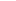 